ODGOVORI NA POBUDE IN VPRAŠANJApodana na 23. redni seji Občinskega sveta Občine Prevalje dne 28. septembra  2017Občinski svetnik  je podal naslednjo:VPRAŠANJE: 1.) Zanima ga kako daleč je postopek ustanovitve lastnega komunalnega podjetja oziroma kaj se na tem dela. Odgovor: Župan na seji pojasni, da je predlog/postopek ustanovitve zaenkrat v mirovanju. Potekajo dogovori. Občina čaka na dokončno odločitev Občine Ravne na Koroškem in Črna na Koroškem in vseh katerih interes je, da  pokopališka in pogrebna dejavnost postane regijska dejavnost s skupno firmo. Na področju odpadkov pa naj bi dejavnost prevzel KOCEROD. Občinski svetnik Aleksander Ristič je podal naslednje: VPRAŠANJE: 1.) Zanima ga zakaj kljub številnim klicem in prijavam še vedno ne dela javna razsvetljava na Prisojah med št.  št.  želi, da se težave čimprej odpravijo.Župan odgovori, da bo Občina nemudoma pristopila k odpravi okvare.Odgovor: Okvara na javni razsvetljavi je bila odpravljena. Občinski svetnik Ivan Backovič je podal naslednjo:POBUDO : 1.) Pove, da je prišla pobuda s strani Sveta staršev osnovne šole, glede problematike astmatičnih bolnikov. Pove, da so sicer bile opravljene meritve (sevanja radona) pred in po sanaciji šole, a vseeno predlaga, da bi se v okviru proračuna zagotovila sredstva za redno opravljanje meritev in poudari smiselnost oblikovanja posebne proračunske postavke v ta namen. Odgovor:Župan na seji odgovori, da so bile opravljene meritve pred 3 leti in sevanja, ki bi presegal normative, ni bilo. V kolikor se ocenjuje, da so kljub temu kakšne težave, se lahko meritve ponovijo. V kolikor  že obstajajo kakšni podatki v zvezi z astmo Občina lahko zanje zaprosi in jih bo  tudi pridobila in ustrezno reagirala.Dodatni odgovor Osnovne šole Franja Goloba::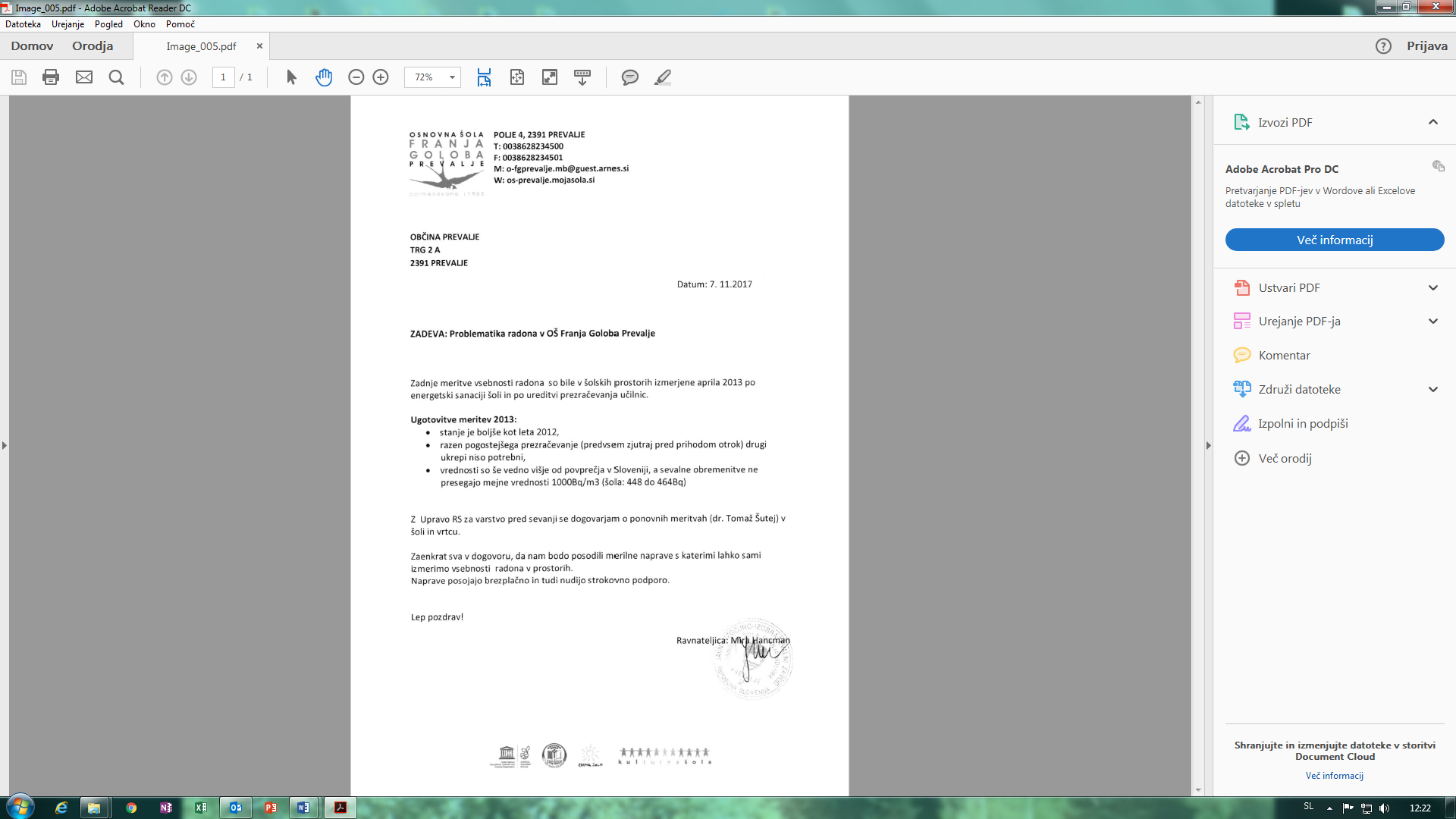 Občinski svetnik Rafael Škufca je podal naslednje:VPRAŠANJE: 1.) Naveže se na predhodnika in poudari, da nikakor ni zadovoljen z odgovorom, ki ga je dobil na zastavljeno vprašanje iz prejšnje seje glede meritev emisij. Še enkrat pove, da je nesprejemljivo, da podjetje Lesna sama javlja podatke o meritvah in posreduje poročilo Občini in vztraja pri izbiri neodvisnega izvajalca, ki bi opravil te meritve. Poudari, obstoj velike verjetnosti, da bi Lesna opravljala meritve in javljala podatke takrat, ko bi le-te bile zanjo ugodne in ne bi odražale realnega stanja.Odgovor:Odgovor poda tajnik na sami seji in pojasni, da v kolikor se želi opravljati meritve onesnaževalca, se to lahko v konkretnem primeru izvaja samo ob kurilnih napravah Lesne. Meritve opravlja samo pooblaščena agencija, ki le-te opravlja periodično in so edini merodajni podatek. V kolikor bi Občina postavila kakršnokoli drugo merilno napravo bi lahko zaradi ostalih vplivov prišlo do napačnih podatkov. Te meritve pooblaščene agencije dobi tudi MOP in Občina bo zanje zaprosila ter jih na naslednji seji predstavila svetnikom.Dodatni odgovor:V skladu z Pravilnikom o prvih meritvah in obratovalnem monitoringu  emisije snovi v zrak iz nepremičnih virov onesnaževanja ter o pogojih za njegovo izvajanje (Ur.l.RS, št. 105/2008)  so bile dne 8.3.2017 zjutraj od 5.40 do 9.10 ure  izvedene meritve na izpustu Z1 iz srednje  kurilne naprave na mešano kurjavo (lesna biomasa in ELKO) v podjetju Lesna  vrata d.o.o., Pri postaji 7 , Prevalje. Ta srednja kurilna naprave moči 2x1,86 MW  se uvršča med vire emisije snovi v zrak, ki jih obravnava Okoljevarstveno dovoljenje št. 35472-68/2008-16 z dne 21.8.2014, ki ga je izdalo Ministrstvo za okolje in prostor, Agencija  RS za okolje, v katerem so določeni : obseg meritev, pogostost občasnih meritev, merjeni parametri in dopustne vrednosti emisij  snovi v zrak.Meritve so bile izvedene s strani akreditiranega laboratorija, ki ima pooblastilo Ministrstva za okolje in prostor , št. Pooblastila 35421-9/2016-4 z dne 05.01.2017, tč.1, 4.alineja ter akreditacijsko listino Slovenskega akreditacijskega organa v skladu z SIST EN ISO 17025,  št. 3150-0140/10-0009 LP-064 z dne 28.9.2016.Emisija je neposredno ali posredno izpuščanje ali oddajanje snovi v tekočem, plinastem ali trdnem stanju ali energije (hrup, vibracije, sevanje, toplota in svetloba) iz posameznega vira v okolje. Mejna vrednost emisije je predpisana vrednost emisije, ki je določena kot masa, izražena s posebnimi parametri, koncentracija ali raven emisije, in v enem ali več časovnih obdobjih ne sme biti presežena.MERITVE IN REZULTATI MERITEVMeritve na srednji kurilni napravi so se izvedle po določilih Pravilnika o prvih meritvah in obratovalnem monitoringu emisije snovi v zrak iz nepremičnih virov onesnaževanja ter o pogojih za njegovo izvajanje (Ur.l. RS, št. 105/2008) . V okviru  meritev se je izvedlo: - merjenje parametrov stanja odpadnih plinov (temperatura, tlak in vlažnost plinov); - merjenje koncentracije snovi v odpadnih plinih; - merjenje prostorninskega pretoka odpadnih plinov; - izračun masnih pretokov snovi v odpadnih plinih. Meritve so se izvedle v obsegu vseh tistih snovi v  odpadnih plinih, za katere so s predpisom določene mejne vrednosti.Za srednjo kurilno napravo moči 2 x 1,86 MW na lesno biomaso so z Okoljevarstvenim dovoljenjem št. 35472-68/2008-16 z dne 21.08.2014, ki ga je izdalo Ministrstvo za okolje in prostor, Agencija RS za okolje, za naslednje parametre določene mejne vrednosti: V srednji kurilni napravi moči 2 x 1,86 MW na mešano kurjavo podjetja LESNA VRATA d.o.o., PE PREVALJE, se nahajata dva enaka vročevodna kotla. Oba kotla obratujeta sočasno – se dopolnjujeta. Kot gorivo se uporablja naraven les in lesni ostanki (lesni prah in sekanci), brez umetnih dodatkov in brez lesnih zaščitnih sredstev ter ekstra lahko kurilno olje (ELKO). Razmerje doziranja obeh goriv v kurišče se odvisno od tehnoloških zahtev lahko spreminja. Oba vročevodna kotla sta glede na svojo moč in vrsto goriva (naraven les in lesni ostanki, brez umetnih dodatkov in brez lesnih zaščitnih sredstev ter kurilno olje EL) razvrščena kot srednji kurilni napravi. Odpadni plini iz kurilne naprave se popolnoma zajemajo in vodijo preko multiciklona, namenjenega zmanjševanju prašnih delcev, v atmosfero.Rezultati meritev so razvidni v spodnji tabeli:Na obravnavanem viru emisij – srednji kurilni napravi moči 2 x 1,86 MW na mešano kurjavo PE Prevalje v podjetju LESNA VRATA d.o.o. ni nezajetih emisij. Kurilna naprava, vključno s sistemom doziranja goriva, je zaprt sistem, nastali zgorevalni plini pa se odvajajo skozi odvodnik v atmosfero in so predmet meritev.Rezultati meritev izkazujejo dejansko stanje emisije snovi v zrak iz obravnavanega vira, pri tehnoloških procesih in pogojih obratovanja, ki so bili na viru v času izvajanja meritev. Emisija snovi v zrak na izpustu Z1 iz srednje kurilne naprave moči 2 x 1,86 MW na mešano kurjavo v podjetju LESNA VRATA d.o.o. je v skladu z določili Okoljevarstvenega dovoljenja št. 35472-68/2008-16 z dne 21.08.2014, ki ga je izdalo Ministrstvo za okolje in prostor, Agencija RS za okolje. Nobena koncentracija dopustne vrednosti ni presežena kar predpisuje Pravilnik o prvih meritvah in obratovalnem monitoringu  emisije snovi v zrak iz nepremičnih virov onesnaževanja ter o pogojih za njegovo izvajanje (Ur.l.RS, št. 105/2008).  Občinski svetnik Bogdan Pupavac je podal naslednje:VPRAŠANJE: 1.) Zanima ga ali je resnično, da naj bi podjetje Lesna želela zamenjati kurjavo  v Domu starejših Na Fari in v osnovni šoli in da bi naj prihajalo do raznih »pritiskov«.Odgovor: Župan na seji odgovori, da je seznanjen le s projektom spremembe oz. obnove kotlovnice, s katero  želijo oskrbovati tudi druge. Prijavili so se na projekt eko-sklada, za kompletno obnovo kotlovnice.Občinski svetnik Stašo Lodrant je podal naslednje:VPRAŠANJE: 1.) Zanima ga situacija glede projekta otroškega igrišča, med stavbama Trg  Trg 66. Glede na to, da je bil projekt že pripravljen, želi vedeti, kdaj se lahko pričakuje, da se bo izvedba pričela.Odgovor: Župan na seji pojasni, da se je Občina prijavila na projekt LAS, ki zajema poleg tržnice in koles tudi igrala. Za prvi dve zadevi so že prejeli sklepe, za igrala pa se sklepi še čakajo. Poudari, da  vsekakor igrala so v planu in bodo začeli z izvedbo takoj, ko bo možno.Tajnik na seji doda, da je projekt v fazi pridobivanja ponudb in naj bi bile vse zadeve nekje do konca naslednjega meseca končane.Dodatni odgovor:Otroško igrišče na omenjeni lokaciji ter otroško igrišče na lokaciji med stanovanjskim objektom Trg 33 in prostori društva Altra, enota Prevalje, že služita svojemu namenu.POBUDO: 2.) Prosi, da se čimprej uredi brezžični dostop do interneta v sejni sobi, za lažje delo svetnikov.Župan odgovori, da bo Občina za to nemudoma poskrbela.Odgovor: Obstoječi ruter ne ustreza sodobni internetni komunikaciji. Občina je v fazi pridobivanja ponudb za nov ruter, ki bo omogočil nemoteno delo občinskih svetnikov in drugim uporabnikom teh prostorov.  Občinski svetnik  je podal naslednjo:POBUDO: 1.) Naveže se na predhodnika in izrazi željo, da bi se zamenjali stari prenosniki z novimi. POBUDO: 2.) Poudari, da imajo probleme z onesnaževanjem tudi na območju odlagališča Lokovica. Pove, da so tudi oni že zahtevali meritve, ampak je v naravi videno, da so razmere izjemno slabe, saj se okoliški potok izredno peni in vedno več je »golazni« na tistem območju.Odgovor Mete Tasič Bukovec, direktorice JKP Log d.o.o.V skladu z monitoringom, ki nam ga je naložilo ministrstvo, opravljajo za JKP Log d.o.o. vso potrebno vzorčenje pooblaščene inštitucije. Rezultate meritev si je mogoče ogledati na sedežu podjetja. Izcedne vode razširjenega dela odlagališča se stekajo v bazen, od koder izcedne vode črpamo ter jih vozimo na čistilno napravo Slovenj Gradec.Razširjeni del odlagališča je v celoti zamejen s folijo, tako dno, brežine in vrh odlagališča. V odlagališču in okolici so se v času delovanja odlagališča zagotovo nahajale podgane, ki pa jih je zaprtje odlagališča pregnalo v okolico, kjer si iščejo hrano. Na območju smo imeli predstavnika veterine, ki je v avgustu in septembru dvakrat opravil deratizacijo, prav tako smo prebivalcem razdelili strup za podgane. VPRAŠANJE: 3.) Zanima ga, kdaj lahko Gvido Vodeb pričakuje odgovor na dopis, ki ga je pred dvema tednoma naslovil na Župana.Odgovor: Ker je tematika dopisa zadevala JKP Log d.o.o., smo jim dopis tudi posredovali. Sklican je bil sestanek, na katerem so udeleženci lahko dobili odgovore na vprašanja.POBUDO: 4.) Želi, da se odstranijo ovire na pešpoti  pred zimo zaradi pluženja in se ustrezno sanirajo.Odgovor: Ovire na pešpoti, ki so namenjene za zagotavljanje večje prometne varnosti vseh udeležencev v prometu, Občina Prevalje ne more in ne sme odstranjevati in potem ponovno spet postavljati po lastnih željah in glede na vremenske razmere oziroma letne čase. Izvajalec zimske dežurne službe je z ovirami na obstoječi trasi seznanjeni in je dolžen zagotoviti normalno prehodnost v skladu s predpisi.ZAHVALA: 5.) Zahvali se društvu ALTRA za izvedbo odličnega predavanja dr. Sanele Banović in Občini, ki je priskrbela prostore, ter izrazi željo, da bi se takšni dogodki v prihodnje še ponovili.VPRAŠANJE: 6.) Zanima ga ali drži da je za prihodnje leto predvidena preplastitev ceste smer Poljana – Mejni prehod Holmec in če je v ta projekt zajeta tudi rešitev križišča v smeri Avstrije desno proti KOCERDU.Župan odgovori, da je zaenkrat predvidena samo preplastitev. Predlog za rekonstrukcijo križišča in avtobusna postaja pa je v planu in upa,  da dobijo odgovor  do pomladi. Doda še, da je že bila podpisana pogodba o delu za izvedbo del na odseku ceste od krožišča pri Sparu do krožišča Na Fari z izvajalcem VOC Celje. Pripravlja se tudi projektiranje za cesto od krožišča pri Sparu do Štoparjevega mosta in od Štoparjevega mosta do Poljane vključno s krožiščem na Poljani in kolesarsko stezo.Občinski svetnik Bernard Pačnik je podal naslednjo:Občinski svetnik Štefan Peršak je podal naslednjo:Občinska svetnica  je podala naslednjo:Občinski svetnik Bogdan Pupavac je podal naslednjo:ParameterIzražen kotEnotaDopustna vrednostCelotni prah-mg/m3150Ogljikov monoksidCOmg/m31000Dušikovi oksidiNO2mg/m3650Žveplovi oksidiSO2mg/m31700Celotni organski ogljikTOCmg/m350ParameterEnotaIzmerjene vrednostiIzmerjene vrednostiDopustna vrednostEnotaMasni pretokMasni pretokDopustna vrednostMax.povprečjeVolumski pretokm3/h5570-----Temperatura0C168-----Celotni prahmg/m39990150g/h430420-Ogljikov monoksid (CO)mg/m33902801000g/h22001400-Dušikovi oksidi (NO2)mg/m38481650g/h470390-Žveplovi oksidi (SO2)mg/m3<LOQ<LOQ1700g/h<LOQ<LOQ-Celotne organske snovi (TOC)mg/m3118,550g/h6141-Masa vode v lesu%8,120----POBUDO: 1.) Naveže se na vprašanje svetnika Rafaela Škufce, ki je omenjal onesnaženje in opravljanje meritev onesnaženja. Pove, da je v prvi fazi pomembno, da se opravijo splošne meritve, s katerimi se ugotovi ali obstaja onesnaženje ali ne. V kolikor rezultati pokažejo onesnaženje, pa je potem nadalje potrebno iskati dejanskega krivca.  POHVALO: 1.) Izrazi zadovoljstvo in izreče pohvalo, ker je na področju Občine toliko gradbišč,  kar je znak, da se stvari urejajo  in razvijajo na vseh koncih.POBUDO: 2.)  Izpostavi problematiko  premajhnega parkirnega prostora pri vrtcu. Pove, da je izjemna gneča zjutraj in popoldne, ter predlaga, da občina razmisli kako pristopiti k rešitvi težave.POBUDO: 3.)  Zopet  se zavzema za postavitev igral na PERZONALIH, želi, da se  projekt končno začne izvajati. Zaveda se, da je problem zemljišče in zahteva, da se dokončno razjasni kje bi se lahko gradilo in predlaga parcelo v izmeri 280m2, ki naj bi bila v občinski lasti. Izpostavi, da bi Občina morala že ob izdaji gradbenega dovoljenja LEK-u  le-to  pogojiti z vzajemno zagotovitvijo prostora za postavitev igral na tistem območju.VPRAŠANJE: 4.) Zanima ga, ali Občina  sploh ima svojega predstavnika v nadzornem svetu JKP LOG, saj  ni bilo predloženega nikakršnega  letnega poročila iz katerega bi bilo razvidno kakšno je poslovanje, kakšni transferji so bili opravljeni, ker je Občina kot solastnik upravičena biti seznanjena s tem stanjem. Zahteva, da se podatki predložijo na naslednji seji.Odgovor: Župan na seji odgovori, da je Občina del podatkov že dobila,  del podatkov pa še bo pridobila, ko bo nadzorni svet obravnaval polletno poročilo in poročilo o prodaji premičnin in nepremičnin. POBUDO: 1.)  Seznani in povabi Občane na ogled ene izmed 8. tekem svetovnega pokala ENDURO WORLD SERIES na območju Jamnice, kjer bo nastopalo preko 400 kolesarjev. Poudari, da  gre za izvedbo tekmovanja primerljivega ranga z  Zlate lisice in pove, da so v kandidaturi premagali tudi lokacije v Združenih državah Amerike. Izreče zahvalo Aneju in Dušanu Štruclu  ter Vidu Peršaku, ki so najbolj zaslužni, za pridobitev projekta. Pričakuje aktivno vključitev Občine, saj v tem vidi izjemno priložnost za  promocijo in tudi zaslužek v smislu nastanitev in ostale ponudbe udeležencem ter obiskovalcem/gledalcem.ZAHVALO: 2.)  Zahvali se županu in vsem občinskim svetnikom, ki so omogočili razširitev programa osnovne šole in vrtca. In seznani občinske svetnike, da je OŠ Franja Goloba prejela srebrno priznanje za najbolj športno šolo za šolsko  leto 2016/2017.VPRAŠANJE: 1.)  Veseli jo, da se na področju podeželja in Prevalj razvija infrastruktura in jo v tem kontekstu zanima situacija glede asfaltiranja ceste do Leških cerkva.Odgovor: Župan na seji odgovori, da poteka sanacija ceste na Leše in predvidena je tudi asfaltna prevleka do Leških cerkva in popravilo luknje na cesti. Predvidoma konec novembra bi naj bile stvari zaključene ampak je veliko odvisno tudi od samega vremena, ki pa do zdaj izvajalcem ravno ni bilo naklonjeno.POBUDO : 2.) Predlaga, da se v prihodnje prebivalce, ki živijo na področju izvajanja raznih gradbenih del, predhodno seznani s terminskim planom in  izvajanjem samih del preko socialnih omrežij ali preko spletne strani. Odgovor: Župan na seji odgovori, da v osnovi prebivalci so seznanjeni s terminskim planom in pove, da bi lahko bila posamezna dela objavljena na spletni strani Občine. POHVALO: 1.)  Pohvali, da se je projekt gradnje malih elektrarn premaknil v smeri izvedbe, saj je pred tem več kot leto dni miroval.POBUDO: 2.)  Ponovno si prizadeva za izgradnjo ventilacije na kegljišču v prostorih družbenega doma. Dobil je sicer zelo obširen odgovor tajnika  na vprašanje, ki ga je zastavil na eni izmed prejšnjih sej.  Vseeno pa ga zanima, če je lahko med tem bilo realiziranih toliko ostalih, zakaj med njimi ne bi moglo biti nove ventilacije.Odgovor: Celotni Družbeni dom je zaradi dotrajanosti potreben temeljite prenove. Potrebna je obnova fasade, ki je na več mestih vidno poškodovana; nujno je potrebna zamenjava oz. prenova kanalizacijskega sistema, saj se po zgradbi širijo neprijetne vonjave; celotna streha je potrebna zamenjave, saj v mansardnih prostorih neprestano zamaka; urediti je potrebno sobi, ki jo uporablja pihalni orkester in pevski zbori. V sklop nujnih in potrebnih posodobitev sodi tudi problem prezračevanja in protihrupna zaščita kegljišča. Obnove Družbenega doma se bo potrebno lotiti načrtno, celovito in po fazah. Brez dodatnih sredstev države (razpisi različnih ministrstev) z delnimi sanacijami preprečujemo nastajanje nove škode, za investicije pa žal ostaja bolj malo denarja. Vsekakor pa bomo pobudo preučili.POBUDO: 3.) Znova pove, da je potrebna postavitev pasjega koša na območju Starih sledi. In predlaga, da se koš postavi v bližini prometnega znaka, ki omejuje hitrost na 30km/h. Župan na seji odgovori, da bo Občina poskrbela za izvedbo. Odgovor: realizirano.